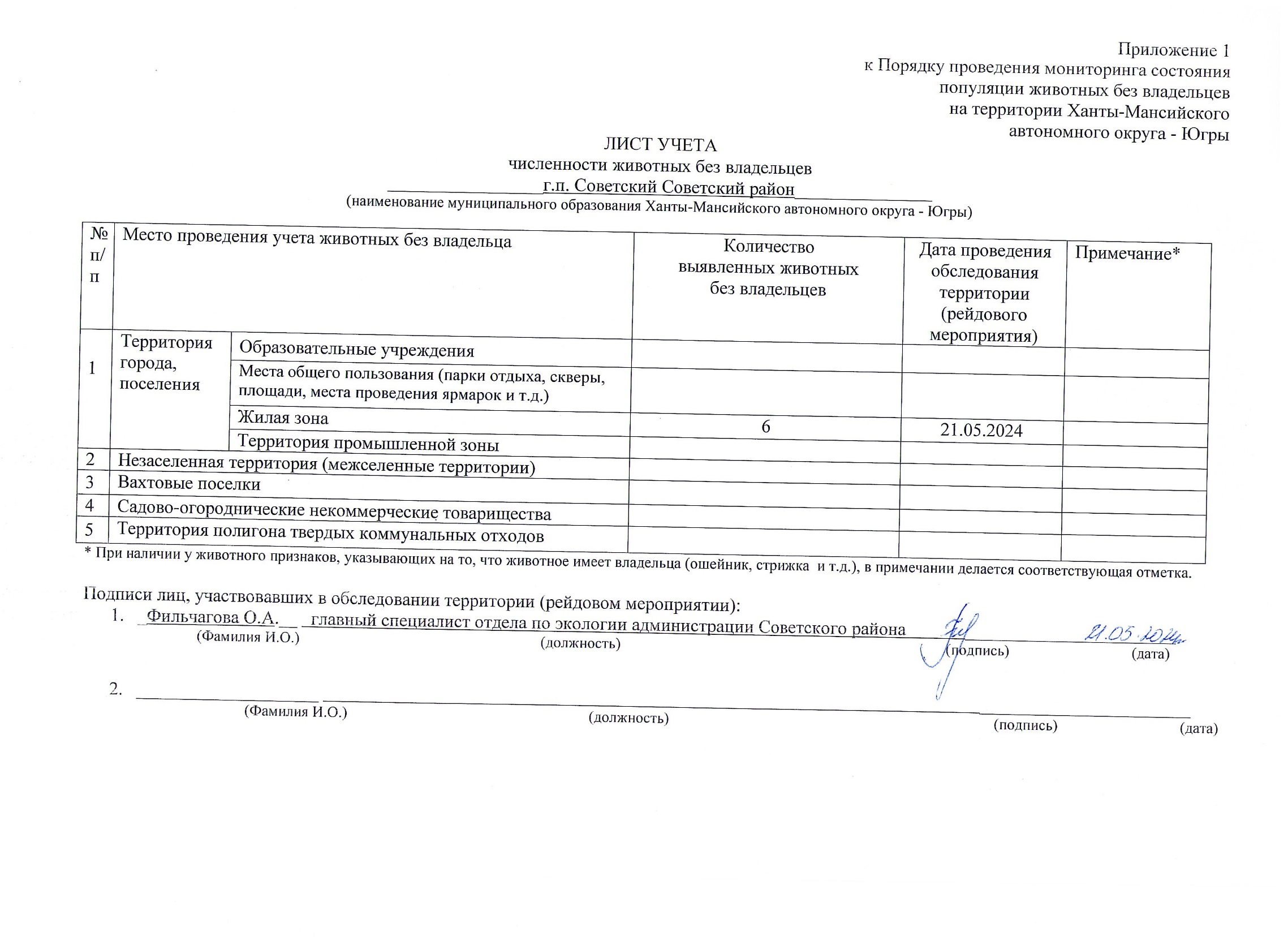 Фотоматериал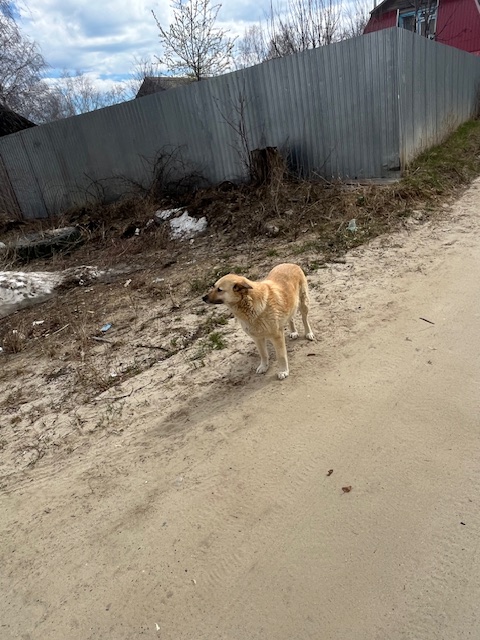 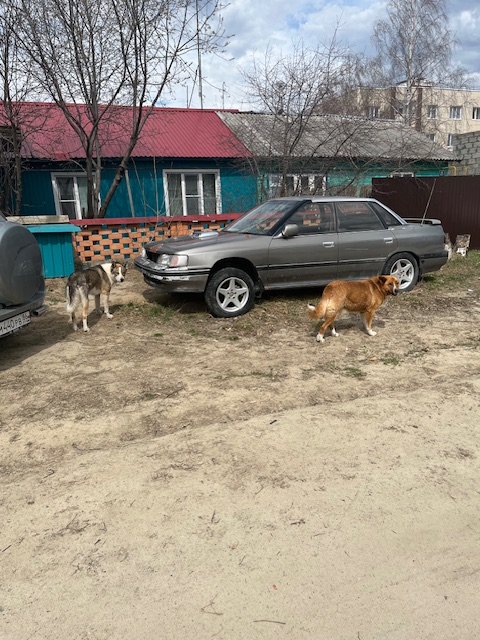 г.п. Советский  пер. Строительный г.п. Советский пер. Строительный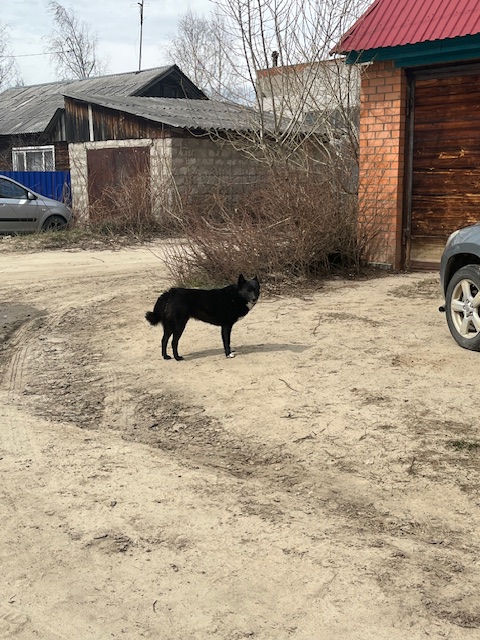 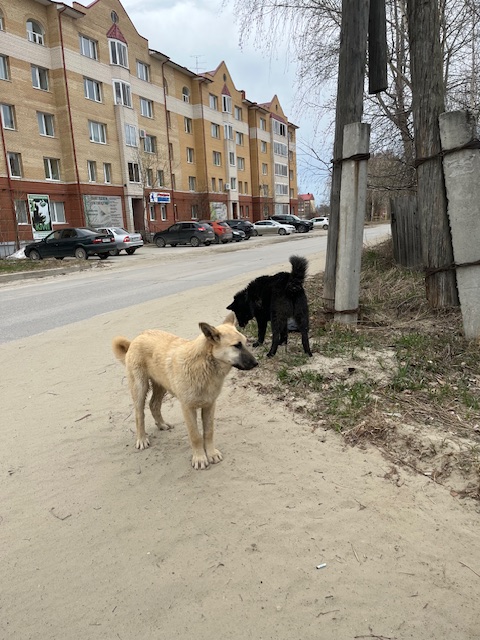 г.п. Советский пер. Строительныйг.п. Советский угол пересечения улиц Лесная-Советская